Мастер-класс «Ложки – яркие матрешки»Мастер-класс рассчитан на детей с родителями и посвящен тому, как можно оживить неодушевленное, заставить двигаться и говорить.  Как  простыми средствами создать свой театр. Придумать вместе собственных персонажей.Кукла проста в исполнении, поэтому ее можно делать не только для ребенка, но и вместе с ним.Нам понадобятся: Пластиковые ложки.Разноцветная пряжа.Лоскутки ткани.Тонкие цветные ленты.Глазки.Клей.Ножницы.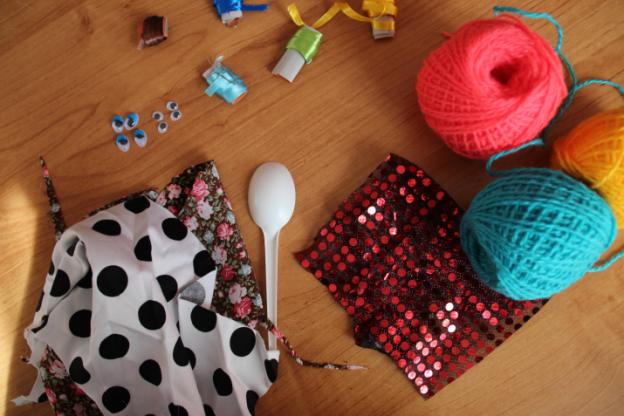 Конечно, самым важным в этой кукле будет ложка. Дадим ей вторую жизнь. Пусть теперь будет в виде куклы. 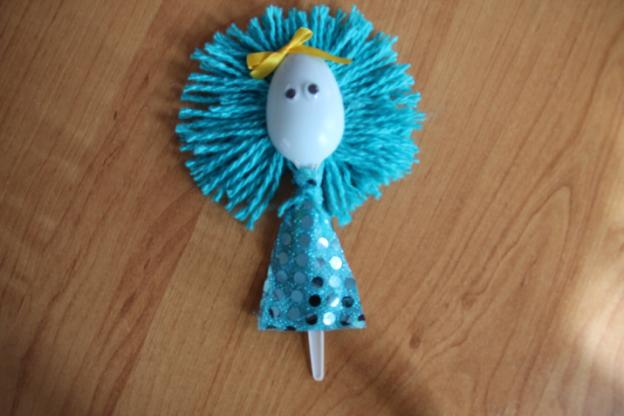 Итак. Приступаем к работе. 1. Берем пряжу  и наматываем ее вокруг пальцев, так чтобы получилось кольцо диаметром примерно 10 см. Снимаем с руки и перевязываем ниткой того же цвета по середине. 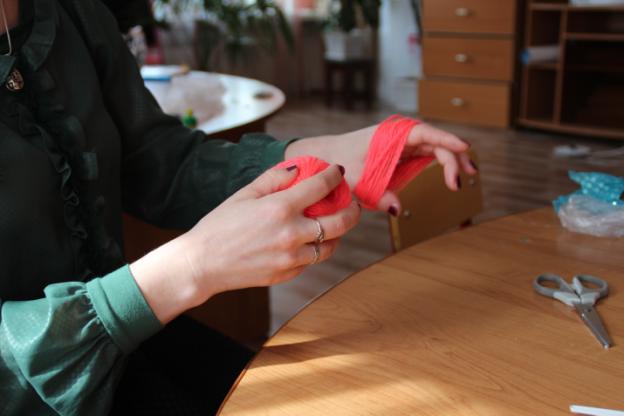 2. Ножницами разрезаем края. 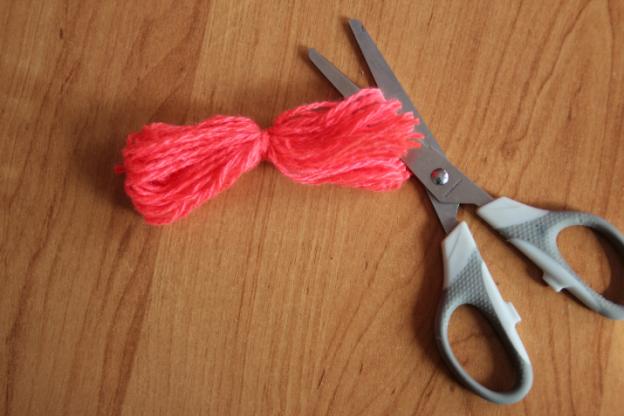 3. Приклеиваем получившийся парик с обратной стороны ложки. Волосы готовы. 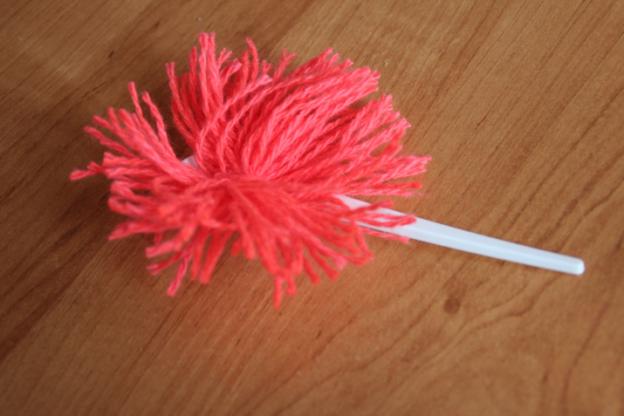 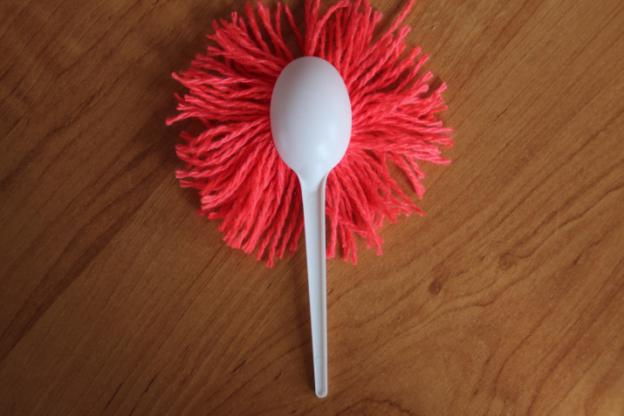 4. Приклеиваем кукле глазки. 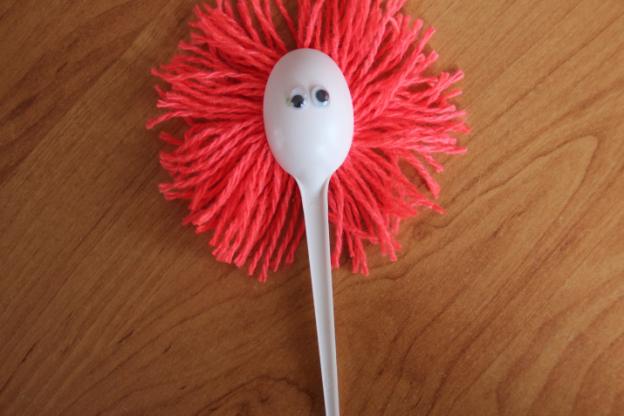 5. Выкраиваем одежду. И одеваем нашу куклу. Прикладываем платье к ложке и закрепляем ниткой того же цвета. 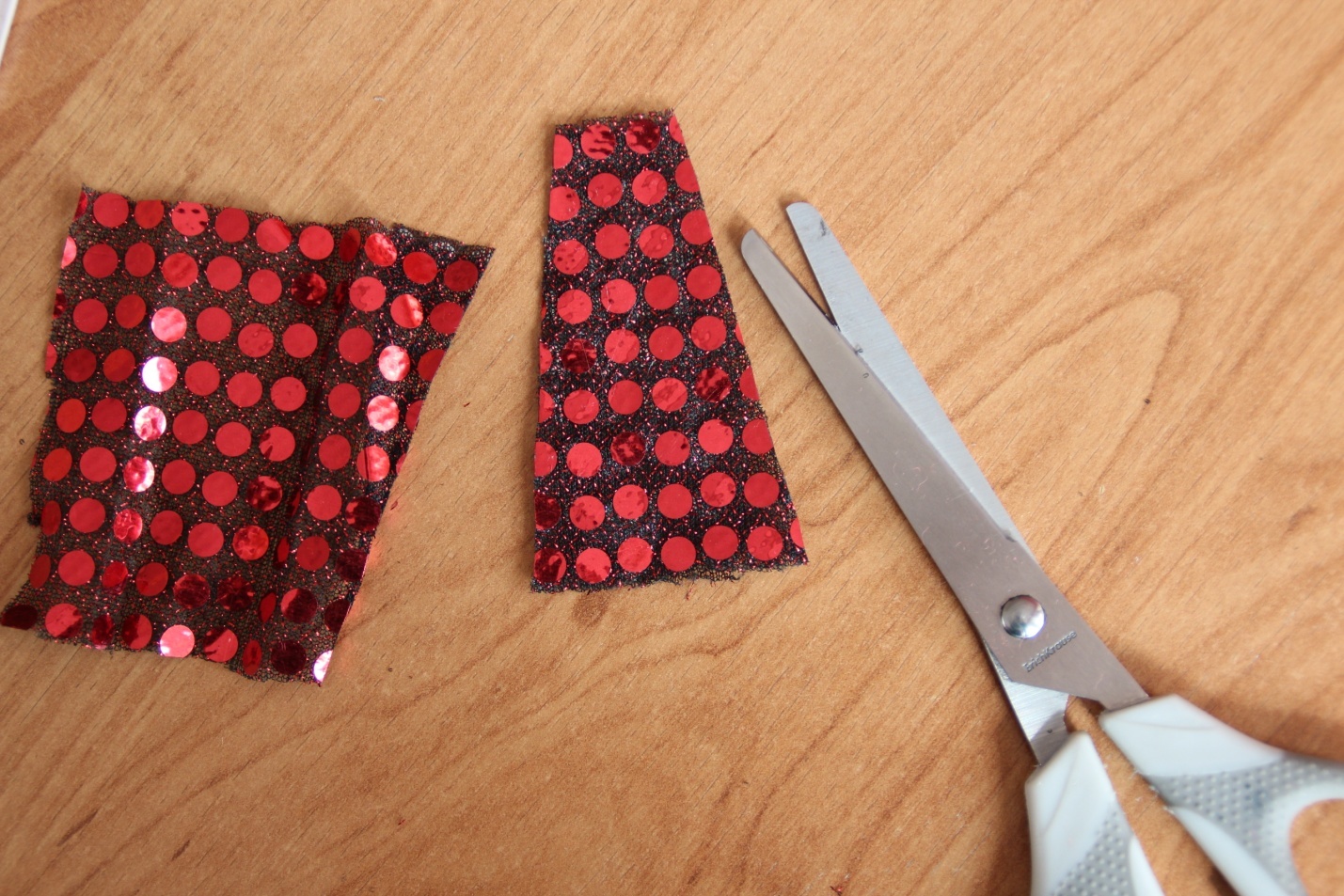 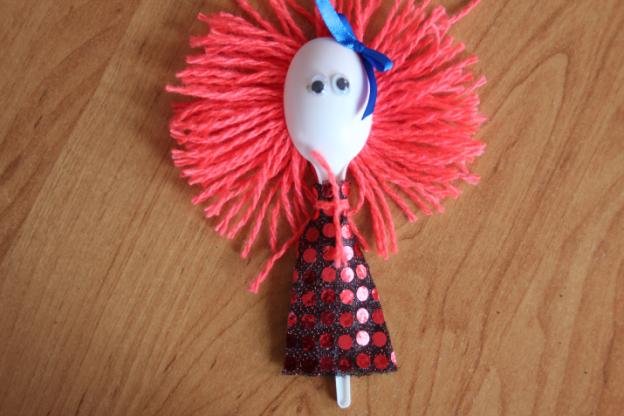 Ну, вот кукла готова, осталось только придумать имя и дополнить разными аксессуарами: лентами, бусами, сережками и т. д. 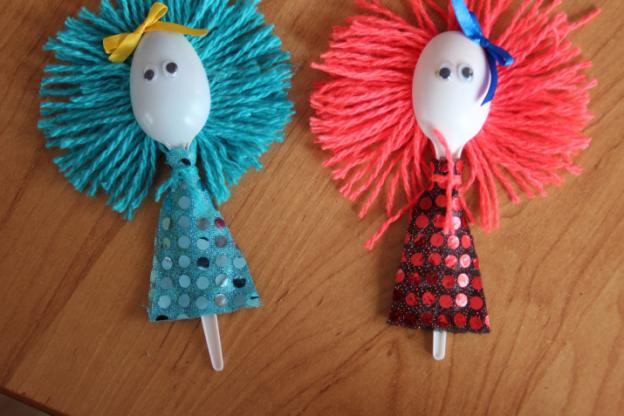 Благодарю за внимание!Всем добрых мыслей и удачного творчества!